Dikkat Dağınıklığı TestiDikkat Eksikliği ve Hiperaktivite, Testler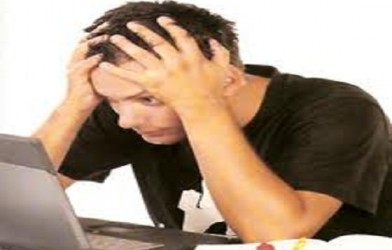 Dikkat eksikliği, hiperaktivite bozukluğu ile birlikte genellikle çocuklarda görülen bir rahatsızlık olarak düşünülse de yetişkinleri de aynı oranda etkilemektedir. Ayrıca çocukluk döneminde dikkat eksikliği sorunu yaşayanlarda bazı belirtiler yetişkinlik döneminde de görülmektedir. Öte yandan çocukluk döneminde dikkat eksikliği yaşanmaması, yetişkinlikte yaşanmayacağı anlamına gelmez. Dikkat eksikliği oldukça yaygın bir sorundur ve tedavi edilmezse belirtileri iş ve okul hayatından, ilişkilere kadar kişinin tüm hayatını olumsuz yönde etkileyebilir.Dikkat Dağınıklığı Testi1. SoruTam dikkatini toplamış, önemli bir görev üstünde çalışırken birden, bilgisayarda mesaj geldiğine dair ışık yanıp sönmeye başladı.  Ne yaparsın? Hemen, uzun uzadıya mesajla ilgilenmeye başlarım. Hemen mesaja bakarsın, ama tekrar işine geri dönersin. Mesajı sonradan kontrol edeceğine dair aklına not alırsın. Mesaj mı? Ben bilgisayarımda öyle gereksiz programlar bulundurmuyorum.2. Soruİş yerinde nasıl birisin? Sürekli gergin, yerinde duramayan biriyim. Profesyonel biri olmaya çabalıyorum, ancak dikkatim çok çabuk dağılıyorum. Günün her saati modum değişir. Çok çalışkan biriyim. Bazen öğle yemeği bile yemem.3. Soruİş yerinde masa düzenin nasıl? Fırtına kopmuş gibi. Bir türlü toparlanamıyorum Her zaman dağınıktır.Kitaplarımı, notlarımı toplamam çok zaman alıyor. Bazen dağınık bazen toparlı. Her şey toplu ve yerli yerinde.4. SoruÇok önemli, saatler süren bir toplantıdasın. Ne yaparsın? Çok sıkılırsın ve bunu etrafındakilere belli edersin. İyice sıkılırsın.Söylenenleri hiç anlamasın Sıkılırsın ama boş vermezsin. Dikkatin gayet yerindedir. İş daha önemli. Gayet modunda ve dikkatinin zirvesindesindir.5. SoruSaat 4.30 ve işten çıkmadan acil bir dosya hazırlayıp göndermen lazım. Ancak 5.45 te uzun süredir beklediğin bir arkadaşınla görüşeceksin. Ne yaparsın? Dosyayı göndermem.Arkadaşlarımla gidecek yerlerin listesini yaparım Çalakalem bir şeyler yazarım. Tabiî ki işimi hallederim önce İşimi çabuk halletmeye çalışırım. Kalan zamanda arkadaşıma hediye bile alırım.6. SoruBaşaramayacağın hedefler koyar mısın? Evet, ama en küçük bir hedefi başaramayacağımı bilirim Evet, ama makul hedefler koyarım ben. Evet, hatta başardığım da olmuştur. Hayır, hiç koymam7. SoruÇocukken, sana verilen bir görevi tamamlayamadığın, yada başarısızlık yaşadığın konular oldu mu? Evet, bu söylenenlerin hepsi olmuştu. Yani çok az olmuştur. Hayır, hiç olmadı. Bu söylenenlerin zıttı gerçekleşti bende.8. SoruBu söz ‘Ne olursa olsun, hiçbir görevi zamanına bitiremem’ senini için ne kadar doğru ? Tamamen doğru Çoğu zaman için doğru Kısmen doğru Hiç doğru değil9. SoruDikkat eksikliğinin hayatında kötü bir etkisi var mı? Evet, günlük hayatta beni çok etkiliyor Sıklıkla etkisi oluyor Çok nadir etkili oluyor. İç sıkıntı olmuyor10. SoruNe kadar süredir, bu eksikliği çekiyorsun? Sadece bir günlüğüne Bir aydır Altı aydır Bütün hayatım boyunca çektim11. SoruDikkatin çabuk dağılır mı? Evet Hayır Kısmen12. SoruSen tam yoğunlaşmış işini tamamlamaya çalışırken, bir kısım arkadaşın kapıda konuşuyor. Aniden kafalarını daldırıp odana baksalar ne görürüler? Odanın içinde dolaşarak işimi yapmaya çalışıyorumdur. Çünkü hareket etmesem konsantre olamam işe. Hayal kuruyorumdur. Projeyi teslim etme günü gelmemişse, büyük ihtimal boş işlerle uğraşıyorumdur. Sabit bir şekilde masamda oturmuş işimle uğraşıyorumdur13. SoruHayatının hangi kısımlarında dikkat eksikliğinden kaynaklı sıkıntı yaşarsın? (iş, okul,ev, boş zaman,ilişkiler) Hepsi 2 ve ya daha fazlası 1 ve ya daha fazlası Hiçbir alanı14. SoruBazen kendini tükenmiş, konsantrasyon eksikliği çeken biri olarak hissediyor musun? Evet, her zaman Sıklıkla Bazen Hiç15. SoruZamanı gelmiş dosyaları müdüre teslim ederken, yazdıklarında ne sıklıkla hata yapmaktasın? Daima Sıklıkla Bazen Nadiren Hiç16. SoruAilenle ve arkadaşlarınla tartışırken, onları dinlemediğin zaman ne sıklıkta sana sinirlerini yansıtırlar? Daima Sıklıkla Bazen Nadiren Hiç17. SoruEtrafında olup biten, sen tam bir işe yoğunlaşmışken ne sıklıkta dikkatini dağıtır? Daima Sıklıkla Bazen Nadiren Hiç18. SoruÇok ilgili çekici bir kitabı eline aldın.Bitiremediğin, sayfaları atladığın, ya da direk sonunu okuduğun oldu mu ? Daima Sıklıkla Bazen Nadiren Hiç19. SoruHeyecanla beklediğin bir proje üstünde çalışıyorsun. Dikkatin dağılıp başka projeye başladığın oldu mu? Daima Sıklıkla Bazen Nadiren Hiç20. SoruEvde bir sürü şey biriktirip, biriktirip, ihtiyaç duyduğunda bulamadığın oldu mu? Daima Sıklıkla Bazen Nadiren Hiç